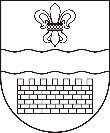 DAUGAVPILS PILSĒTAS PAŠVALDĪBADAUGAVPILS PILSĒTAS IZGLĪTĪBAS PĀRVALDEReģ. Nr. 90009737220, Saules iela 7, Daugavpils, LV-5401, tālr. 65421623e-pasts: izglitiba@ip.daugavpils.lv, www.izglitiba.daugavpils.lv Daugavpilī                                                 UZAICINĀJUMSiesniegt piedāvājumu1. Pasūtītājs.Daugavpils pilsētas Izglītības pārvaldeSaules ielā 7, Daugavpilī, LV-5401tālruņu: 65421830; 65407423e-pasts: biruta.visnevska@ip.daugavpils.lv             valerijs.losevs@ip.daugavpils.lvMājas lapa: www.izglitiba.daugavpils.lvKontaktpersona: Valērijs Losevs, tālr.65421830                                       Iepirkuma identifikācijas Nr.DPIP2022/15N„Daugavpils pilsētas Izglītības pārvaldes autotransporta Civiltiesiskās atbildības obligātā apdrošināšana un Kasko apdrošināšana”2. Iepirkuma priekšmeta apraksts:2.1. Daugavpils pilsētas Izglītības pārvaldes autotransporta civiltiesiskās atbildības obligātā apdrošināšana,  saskaņā ar Tehnisko specifikāciju.3. Piedāvājumu var iesniegt: pa pastu, elektroniski vai personīgi Saules ielā 7, Daugavpilī, kabinetā Nr.18 vai 12, līdz 2022. gada   14.martam plkst.11:00.4. Paredzamā līguma izpildes termiņš: saskaņā ar tehnisko specifikāciju5. Piedāvājumā jāiekļauj:pretendenta rakstisks iesniegums par dalību iepirkumu procedūrā, kas sniedz īsas ziņas par pretendentu (pretendenta nosaukums, juridiskā adrese, reģistrācijas Nr., kontaktpersonas vārds, uzvārds, tālrunis, fakss, e-pasts);finanšu piedāvājums iesniedzams atbilstoši 1.pielikumam. Cena jānorāda euro bez PNV 21%. Cenā jāiekļauj visas izmaksas.Ar lēmuma pieņemšanu var iepazīties mājas lapā: www.izglitiba.daugavpils.lv.Iepirkuma komisijas priekšsēdētāja                                                                B.Višņevskatālr.65407423                                                                                            1.pielikumsTehniskā specifikācijaPublisko iepirkumu likuma nereglamentētā iepirkumam „Daugavpils pilsētas Izglītības pārvaldes autotransporta civiltiesiskās atbildības obligātajai apdrošināšanai un Kasko apdrošināšanai”OCTA Saimnieciskā nodrošinājuma nodaļas vadītājs:                                                  V.Losevs10.03.2022. Nr.DPIP2022/15NTransporta līdzeklisReģistrācijas numursReģistrācijas apliecības numursApdrošināšanas polises darbības sākuma datumsApdrošināšanas termiņšPolises cena EURRenault KangooHU 6237AF 116323308.05.2021.12 mēnešiRenault KangooJD 1741AF 116323706.07.2021.12 mēnešiFord TransitJH9161AF 116323404.09.2021.12 mēnešiToyota PreviaGV 1381AF 116323208.05.2021.12 mēnešiMercedes Benz 515HC 3374AF 116323809.05.2021.12 mēnešiMercedes Benz 817HK 2951AF 116323506.05.2021.12 mēnešiMAN Lions RegioKH 1455AF 194924423.03.2021.12 mēnešiKASKOKASKOMAN Lions RegioKH 1455AF 194924423.03.2021.12 mēnešiKASKO:Apdrošināmie riski: ceļu satiksmes negadījums, zādzība, laupīšana, cita trešo personu prettiesiska rīcība, dabas stihija, ugunsgrēks, sadursme ar krītošu priekšmetu, stikla plīsums, ugunsgrēks, īssavienojums, dzīvnieku nodarīto bojājumu risksPašrisks: 0%Apdrošināmā summa – 89492 EurMaksājumu skaits – viensTeritorija – Eiropas Savienība, Krievija, BaltkrievijaKASKO:Apdrošināmie riski: ceļu satiksmes negadījums, zādzība, laupīšana, cita trešo personu prettiesiska rīcība, dabas stihija, ugunsgrēks, sadursme ar krītošu priekšmetu, stikla plīsums, ugunsgrēks, īssavienojums, dzīvnieku nodarīto bojājumu risksPašrisks: 0%Apdrošināmā summa – 89492 EurMaksājumu skaits – viensTeritorija – Eiropas Savienība, Krievija, BaltkrievijaKASKO:Apdrošināmie riski: ceļu satiksmes negadījums, zādzība, laupīšana, cita trešo personu prettiesiska rīcība, dabas stihija, ugunsgrēks, sadursme ar krītošu priekšmetu, stikla plīsums, ugunsgrēks, īssavienojums, dzīvnieku nodarīto bojājumu risksPašrisks: 0%Apdrošināmā summa – 89492 EurMaksājumu skaits – viensTeritorija – Eiropas Savienība, Krievija, BaltkrievijaKASKO:Apdrošināmie riski: ceļu satiksmes negadījums, zādzība, laupīšana, cita trešo personu prettiesiska rīcība, dabas stihija, ugunsgrēks, sadursme ar krītošu priekšmetu, stikla plīsums, ugunsgrēks, īssavienojums, dzīvnieku nodarīto bojājumu risksPašrisks: 0%Apdrošināmā summa – 89492 EurMaksājumu skaits – viensTeritorija – Eiropas Savienība, Krievija, BaltkrievijaKASKO:Apdrošināmie riski: ceļu satiksmes negadījums, zādzība, laupīšana, cita trešo personu prettiesiska rīcība, dabas stihija, ugunsgrēks, sadursme ar krītošu priekšmetu, stikla plīsums, ugunsgrēks, īssavienojums, dzīvnieku nodarīto bojājumu risksPašrisks: 0%Apdrošināmā summa – 89492 EurMaksājumu skaits – viensTeritorija – Eiropas Savienība, Krievija, BaltkrievijaKopā :